Приложение 1. Техническое заданиеТЕХНИЧЕСКОЕ ЗАДАНИЕна поставку грузовых контейнеров Предмет договора: поставка грузовых контейнеров Основные технические и функциональные характеристики Товара:Транспортные расходы: поставка Товара осуществляется силами и за счет Поставщика или указанного им перевозчика на склад Покупателя, находящийся по адресу: г. Москва, г. Щербинка, ул. Первомайская, д. 6 (место поставки). Стоимость доставки входит в стоимость Товара.Место (адрес) поставки Товара: г. Москва, г. Щербинка, ул. Первомайская, д. 6 (место поставки).Условия и срок (период, график) поставки Товара: Срок поставки: в течение 30 (тридцати) рабочих дней с даты заключения договора.Форма, сроки и порядок оплаты: Оплата Товара производится Покупателем в безналичной форме путем перечисления денежных средств на расчетный счет Поставщика в следующем порядке:авансовый платеж Поставщику в размере 50% (пятидесяти процентов) от стоимости Товара в течение 5 (пяти) рабочих дней с момента подписания договора;окончательный расчет в размере 50% (пятидесяти процентов) в течение 10 (десяти) рабочих дней с даты поставки Товара на склад Покупателя.Обязательные (минимальные) требования к поставляемому Товару, его маркировке, качеству, безопасности и упаковке:Весь поставляемый Товар должен быть новым (товаром, который не был в употреблении, не утратил своих потребительских свойств).Весь поставляемый Товар должен соответствовать требованиям, установленным ГОСТам, техническим условиям.Поставляемый Товар должен соответствовать требованиям качества и безопасности товаров в соответствии с действующими стандартами, утвержденными в отношении данного вида Товара и подтверждаться соответствующими документами, оформленными в соответствии с действующим законодательством Российской Федерации.Тара и упаковка Товара должны обеспечивать сохранность Товара в процессе его транспортировки проведения погрузо-разгрузочных работ и хранения.Требования к безопасности: Поставщик должен гарантировать безопасность товара для жизни, здоровья, имущества Покупателя и окружающей среды при обычных условиях его использования, хранения, транспортировки и утилизации.Гарантийный срок:Гарантийный срок – период времени, в течение которого Поставщик обязуется проводить ремонт/замену поставленного Товара в случае его отказов (выявление несоответствия характеристик поставленного товара техническим требованиям настоящего документа в ходе его эксплуатации при условии соблюдения Покупателем правил эксплуатации определённых производителем Товара).Гарантийные обязательства производителя должны распространяться на все поставляемые Товары.Гарантийный срок на поставляемый Товар составляет не менее 12 (двенадцати) месяцев с даты поставки Товара.Началом Гарантийного периода считается дата подписания Акта сдачи-приемки поставленной продукции.Если в течение Гарантийного периода будет выявлено, что Товары, на которые распространяется Гарантия в соответствии с требованиями настоящего Раздела, не соответствуют указанным требованиям, Поставщик обязан предпринять меры по устранению нарушений. Устранение нарушений должно быть завершено силами Поставщика в срок, не превышающий 30 (тридцати) календарных дней после получения от Покупателя уведомления о неисправности.Работы по гарантийному обслуживанию Товаров не должны оказывать влияние на объемы гарантийных обязательств производителя и Поставщика Товаров.По объёму предоставления гарантии качества Поставщик должен гарантировать, что своими силами и за свой счёт без какого-либо возмещения своих затрат со стороны Покупателя:заменит или отремонтирует неисправное оборудование при условии, если отказ не вызван нарушением условий эксплуатации оборудования, регламентированных его производителем. При выявлении отказа поставленного оборудования или его компонентов Покупатель (или осуществляющая сопровождение оборудования подрядная организация) информирует Поставщика в письменной форме о возникших неисправностях. Поставщик в течение не более 3 (трёх) рабочих дней исследует сложившуюся ситуацию и согласует с Покупателем дальнейшие совместные действия по замене или ремонту неисправного оборудования.в течение не более 45 (сорока пяти) рабочих дней с момента получения обращения Покупателя о возникшей неисправности либо предоставит Покупателю со своего склада исправное оборудование (компоненты оборудования), либо починит неисправное оборудование на месте его эксплуатации (в том случае, если производитель оборудования не допускает самостоятельного устранения неисправности Покупателем). Ремонт оборудования в случае замены должен производиться за счёт Поставщика.В случае невозможности восстановления работоспособности неисправного Товара в вышеуказанные сроки, Поставщик должен предоставить на время восстановления работоспособности аналогичный по функциональным характеристикам Товар, в том числе провести работы по его установке и настройке.Требования к сопроводительной документации на поставляемый Товар:Поставщик предоставляет Покупателю с каждой партией Товара следующие относящиеся к Товару документы:ТОРГ-12 либо УПД;счет-фактура (при условии поставки Товара по товарной накладной по форме ТОРГ-12);счет на оплату со ссылкой на реквизиты Договора;техническая документация на Товар (технический паспорт, инструкцию по эксплуатации на русском языка и иную предусмотренную предприятием-изготовителем документацию);документ, удостоверяющий качество продукции, выданный предприятием-изготовителем: сертификат качества, паспорт качества (оригинал или копия заверенная подписью уполномоченного представителя Поставщика и печатью);сертификат соответствия для продукции, подлежащей обязательной сертификации (копия, заверенная в соответствии с требованиями решения коллегии евразийской экономической комиссии от 25 декабря 2012 года N 293 «О единых формах сертификата соответствия и декларации о соответствии требованиям технических регламентов Евразийского экономического союза и правилах их оформления»);документы, подтверждающие факт завершения прохождения таможенной процедуры выпуска Товара для внутреннего потребления (по запросу Покупателя в случае поставки импортного Товара).№ п/пНаименование Основные технические и функциональные характеристики (потребительские свойства) товара и услугПрочая информацияЕд.изм.Количество1Контейнер для накопления отходов черных металловГабариты ВxШxГ в мм: 1000x1000x850Тип: сварнойОбъём в л: 800-1000Грузоподъёмность: 1500-2000 кгЦвет: серыйВес в кг: 159,5Контейнер должен быть предусмотрен для перемещения на вилах погрузчика (наличие швеллеров)Контейнер должен быть предусмотрен для перемещения мостовым краном (наличие проушин, петель крепления)Конструкция защищена от коррозии надежным покрытием, устойчива к механическим повреждениям.Изделие должно иметь следующие сведения: (номер изделия, габариты, грузоподъемность, вес изделия, дата изготовления). (возможно наличие в сопроводительной документации либо на самом изделии) любым способом нанесения (шильд, табличка, надпись)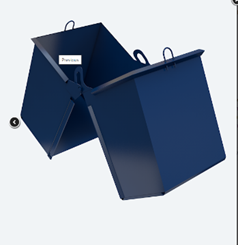 шт.142Контейнер для накопления отходов цветных металловГабариты ВxШxГ в мм: 1500x1799x1078Тип: сварнойОбъём в л:1800Грузоподъёмность: 2000-2500 кгЦвет: серыйВес в кг: 300Контейнер должен быть предусмотрен для перемещения на вилах погрузчика (наличие швеллеров)Контейнер должен быть предусмотрен для перемещения мостовым краном (наличие проушин, петель крепления)Конструкция защищена от коррозии надежным покрытием, устойчива к механическим повреждениям.Изделие должно иметь следующие сведения: (номер изделия, габариты, грузоподъемность, вес изделия, дата изготовления). (возможно наличие в сопроводительной документации либо на самом изделии) любым способом нанесения (шильд, табличка, надпись)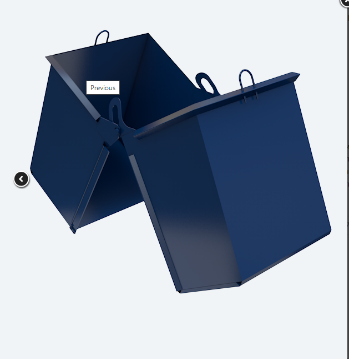 шт.43Контейнер для накопления отходов листов 1250х2500 ммГабариты ВxШxГ в мм: 730x2720x1420Тип: сварнойОбъём в л:1800Грузоподъёмность: 1500-2000 кгЦвет: серыйВес в кг: 310Откидное дно должно раскрываться чтобы отходы листового металла размером 250х2500 мм без труда туда могли высыпаться;Механизм открытия должен состоять из: пружины и рычага, расположенного на задней части конструкции, которым упираясь о поверхность происходит открытие нижних створок дверей контейнера это позволяет быстро и без лишних сложностей опорожнять контейнер. В исходное положение контейнер возвращается по направляющим, путём постановки контейнера на ровную горизонтальную площадку, наличие страховочного механизма (задвижек, затворов, ригелей), который предохраняет от произвольного опрокидывания контейнера.Контейнер должен быть предусмотрен для перемещения на вилах погрузчика (наличие швеллеров)Контейнер должен быть предусмотрен для перемещения мостовым краном (наличие проушин, петель крепления)Конструкция защищена от коррозии надежным покрытием, устойчива к механическим повреждениям.Изделие должно иметь следующие сведения: (номер изделия, габариты, грузоподъемность, вес изделия, дата изготовления). (возможно наличие в сопроводительной документации либо на самом изделии) любым способом нанесения (шильд, табличка, надпись)шт.1